Technician Notes for Hospital Heist (Based on one class of thirty students – 6 groups)For each room:  Blu-Tack, suspect pictures, crime scene tape, sugar paper and pensDocument Analysis:NOTE: An image of the map should be scanned into a folder on the school network that students can access.  A photo manipulation software package needs to be uploaded on all computers the student will be using:  Photoshop or GIMP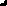 Fibre Analysis:Note:  Slides of cat, dog and rabbit fur need to be produced prior to the lesson.  Advisable to use superglue to ensure longevity of slides.Ballistics:Note:  Cotton buds can be made to look a little dirty by shaking them in a small bag of charcoal.  If possible, appropriate clothing should be obtained and hung up in the room (labelled A-G)A – Nurse   B – Ladies dress/top   C – Lab coat	D – Physio polo shirt	E – Lab coatF – Scrubs    G – Scrubs	H – Overalls/Lab coatFingerprints:Note:  This can get very messy if not controlled.  Advisable to put powders in one area of the room on newspaper.  Fingerprint brushes are expensive but blusher brushes will match requirements for this practicalItemNo required per groupTotal number requiredFine marker pensHants Catalogue (822178)212Laminated Photoshop or GIMP instructions212Laminated set of 4 printer dot pattern sheets16Image of crime scene map (if it is not possible to scan it on school network)16Retort stand, boss, clamp, 30cm ruler and roll of sellotape, 100g mass hanger and 10 100g masses16Strips of 4 different paper qualities (one must be 100gsm)112Mass balance1-21 whole A4 sheet of each of the 4 sample papers1ItemNo required per groupTotal number requiredMicroscopes16Glass microscope slidesOne for each member of grp30Sellotape16Slides of cat, dog and rabbit hair labelled 1, 2 and 3 (in that order)16 setsLaminated animal hair reference sheet16Laminated electron microscope specimen sheet16Laminated electron microscope animal hair reference sheet16ItemNo required per groupTotal number requiredLead nitrate dropper bottles16Sample tubes labelled A, C, D, E F and G containing cotton buds impregnated with Potassium iodide16Sample tubes labelled B and H containing cotton buds 16Disposable gloves1 set per student30Safety googles1 set per student303 x gun casing jigsaws16Laminated image of crime scene cartridge16ItemNo required per groupTotal number requiredClear plastic pots for powder318Talcum powder, Coco powder and aluminium powder16Small squares (approx. 6 x 6cm) 3 per student90Fingerprint brushes318Inkpads212Sellotape16Glass microscopes1 per student6Laminated set of suspect high resolution prints and crime scene prints16Laminated set of fingerprint reference sheet212